ГАННІВСЬКИЙ ЛІЦЕЙПЕТРІВСЬКОЇ СЕЛИЩНОЇ РАДИ ОЛЕКСАНДРІЙСЬКОГО РАЙОНУКІРОВОГРАДСЬКОЇ ОБЛАСТІНАКАЗ 31.08.2023                                                                                                  № 91с. ГаннівкаПро призначення відповідального за внесення даних до програмного середовища «Курс.Школа»,за складання та подання державної статистичної звітностіНа виконання наказу Міністерства освіти i науки України від 28.08.2023 «Про збір відомчої адміністративної звітності дошкільної, загальної середньої та позашкільної освіти у 2023/2024 навчального року» НАКАЗУЮ:1.Призначити відповідальними особами за внесення даних до програмного середовища «Курс. Школа», завантаження даних в інформаційно-телекомунікаційну систему «ДІСО», ПАК “АІКОМ” по Ганнівському ліцеї заступника директора з навчально-виховної роботи СОЛОМКУ Т.В(внесення даних про учнів), заступника директора з навчально-виховної роботи РОБОТУ Н.А. (внесення даних про вчителів), по Володимирівській філії Ганнівського ліцею заступника завідувача філії ПОГОРЄЛУ Т.М., по Іскрівській філії Ганнівського ліцею заступника завідувача філії БАРАНЬКО Т.В.2.Призначити відповідальними за складання, подання статистичної звітності за формами заступників директора з навчально-виховної роботи СОЛОМКУ Т.В. та РОБОТУ Н.А.3.Відповідальним СОЛОМЦІ Т.В., ПОГОРЄЛІЙ Т.М, БАРАНЬКО Т.В., РОБОТІ Н.А.:3.1. Постійно здійснювати контроль актуальності та достовірності інформації, яка подасться.3.2.Забезпечити підготовку та своєчасне подання державної статистичної звітностіЗНЗ-1, 83-РВК, 1-ЗСО в електронному вигляді в ІТС «ДІСО»	3.3.Контролювати надходження звітів на портал освітньої мережі.	’3.4.У разі прийому на роботу a6o звільнення з роботи працівника - вносити відповідні зміни в базу даних «Курс. Школа». Контролювати зміну даних на порталі освітньої мережі.3.5.У разі прибуття (вибуття) учня вносити відповідні зміни в базу даних «Курс.Школа».4. Контроль за виконанням даного наказу залишаю за собою.Директор                                                                                                        Ольга КАНІВЕЦЬЗ наказом ознайомлені:                                                                                 Надія РОБОТАТетяна БАРАНЬКОТетяна ПОГОРЄЛАТетяна СОЛОМКА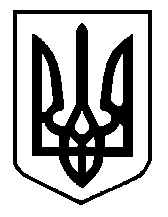 